©Kamila Michalska, 2020Połącz czarne literki z odpowiednimi miejscami w kratkach.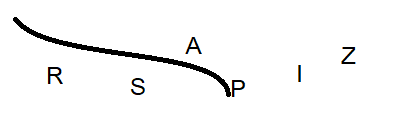 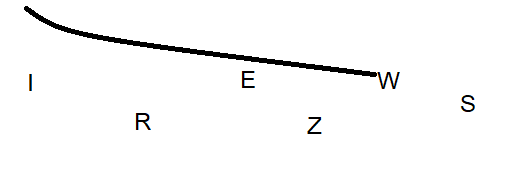 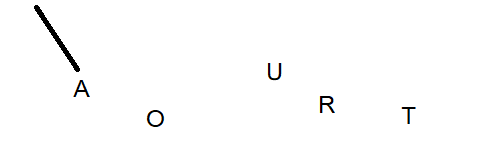 PISARZWIERSZAUTOR